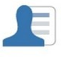 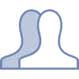 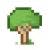 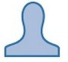 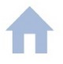 Full Name Nick Name Gender Birthday Activities Favorite Sport Favorite TV Show/ MovieFavorite Song Favorite Book Favorite Subject The thing you are best atAbout Me